JANUARYBlock of the Month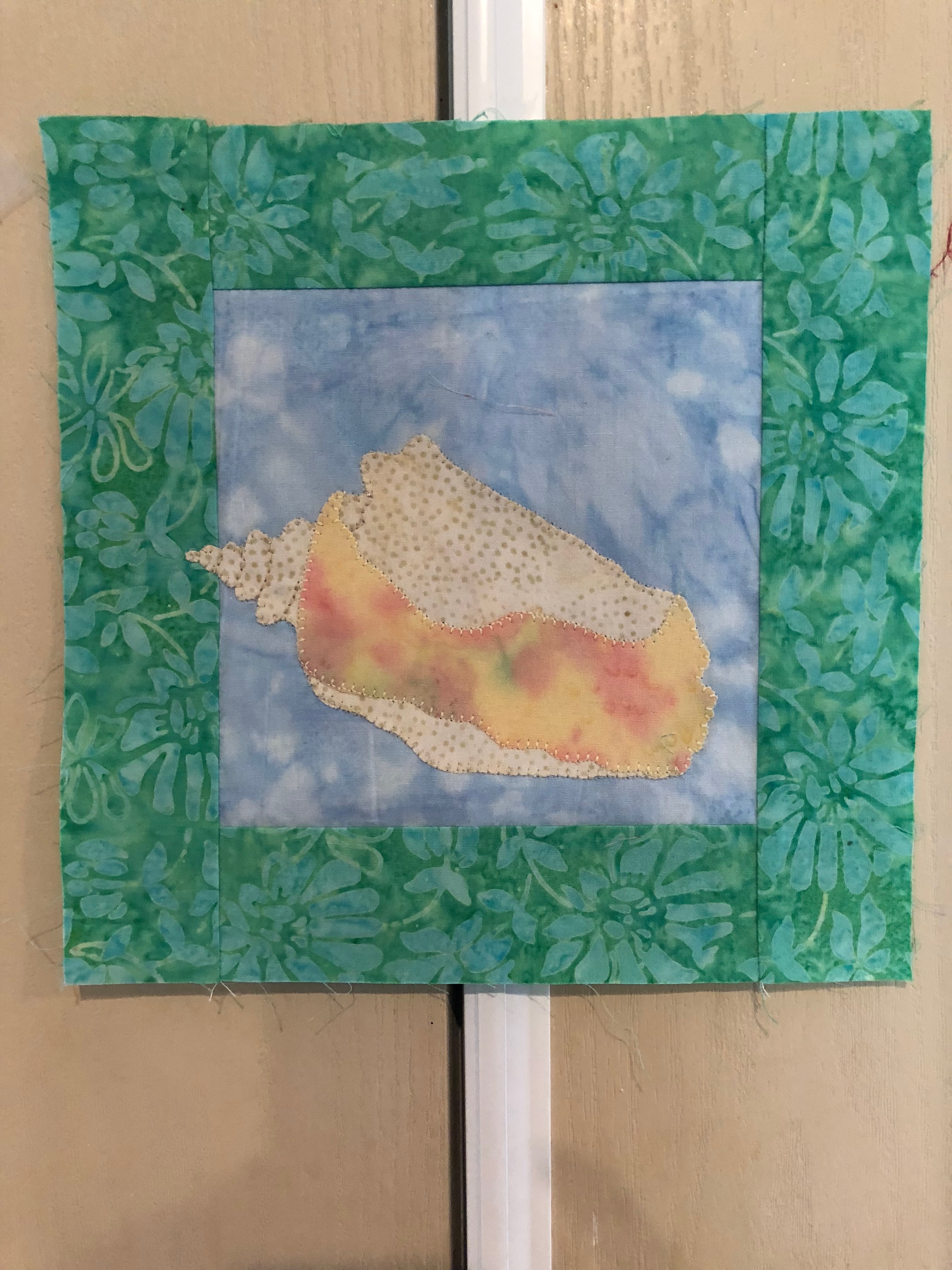 JANUARYBlock of the Month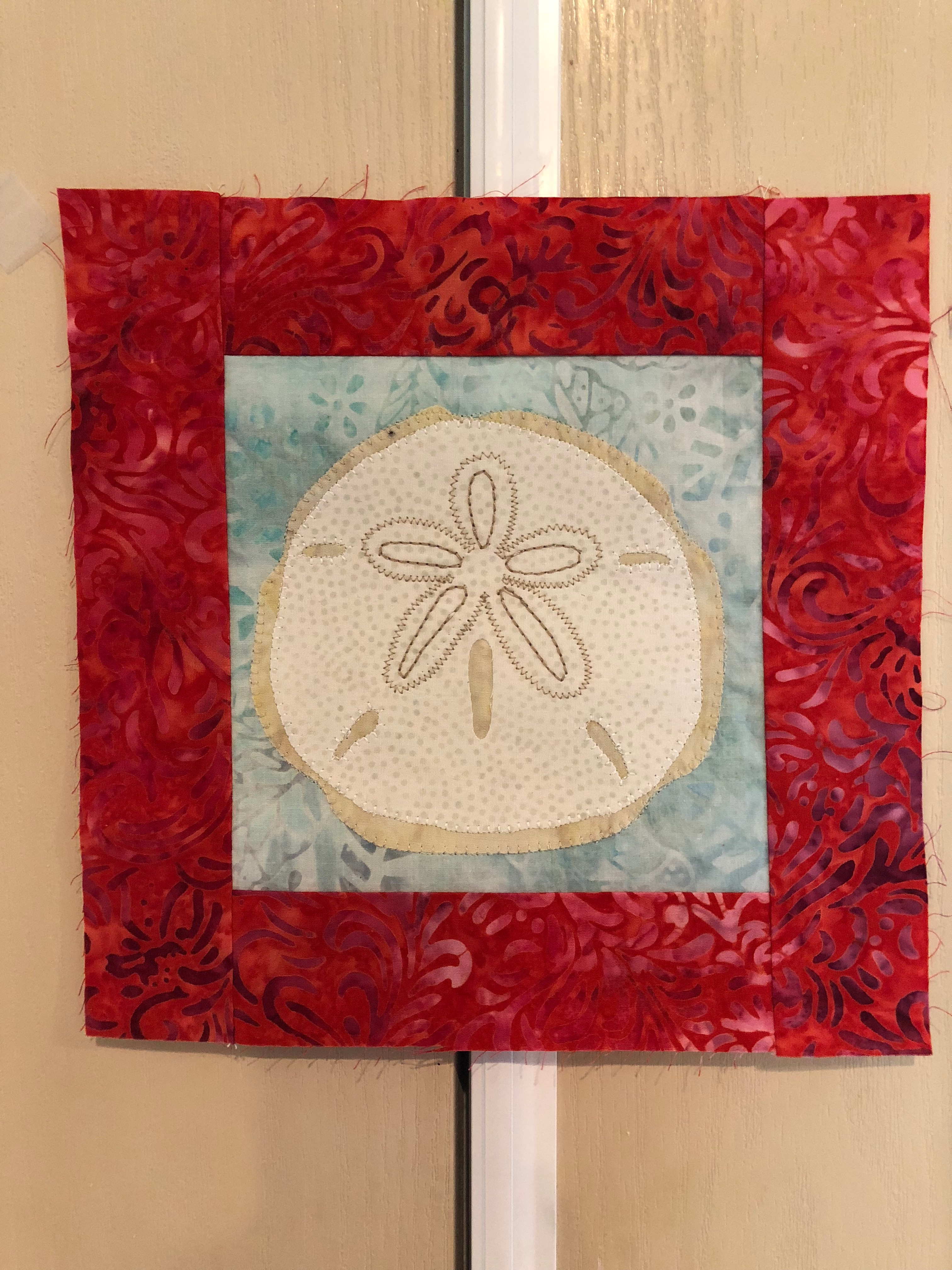 JANUARYBlock of the Month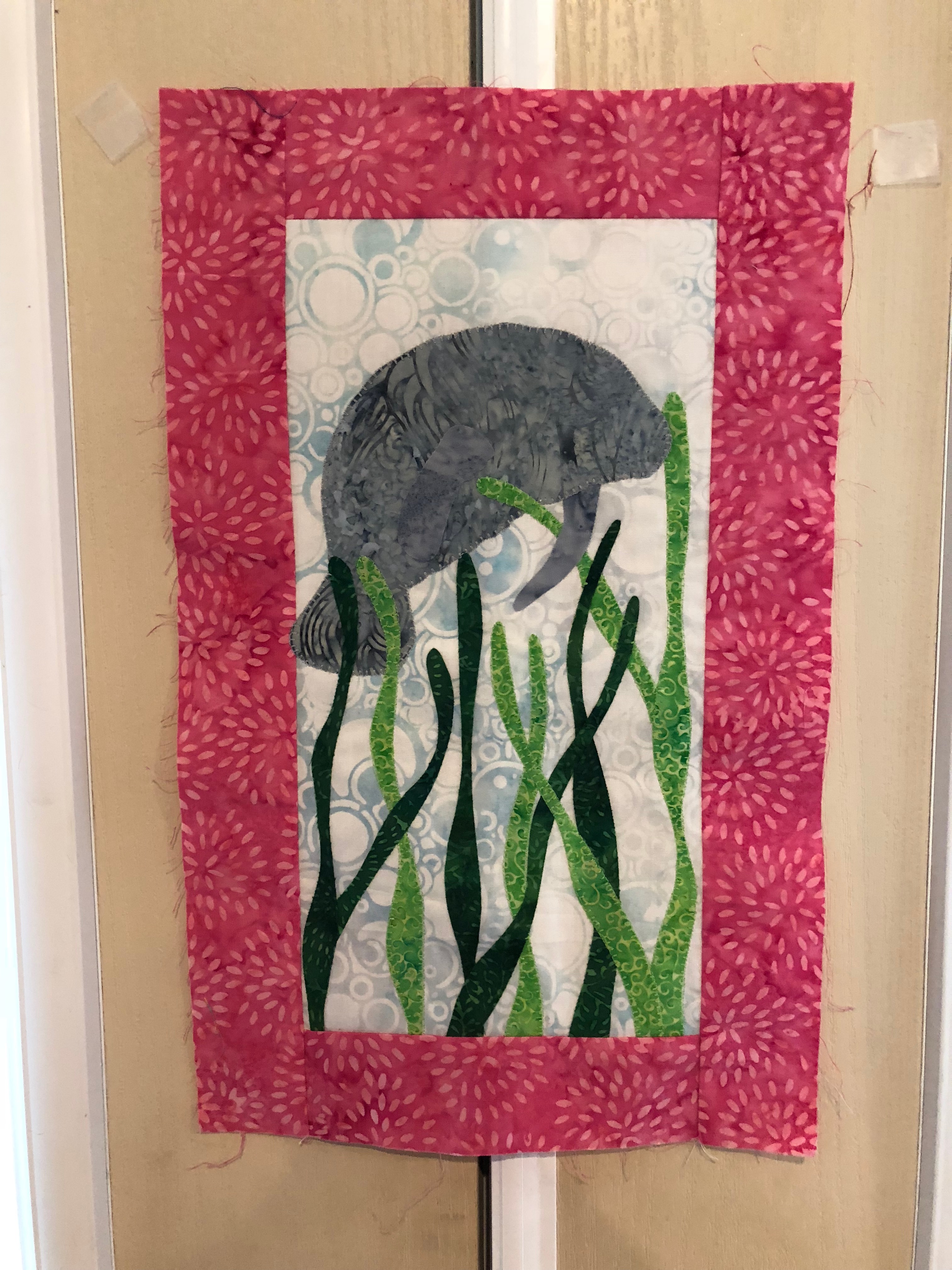 FEBRUARYBlock of the Month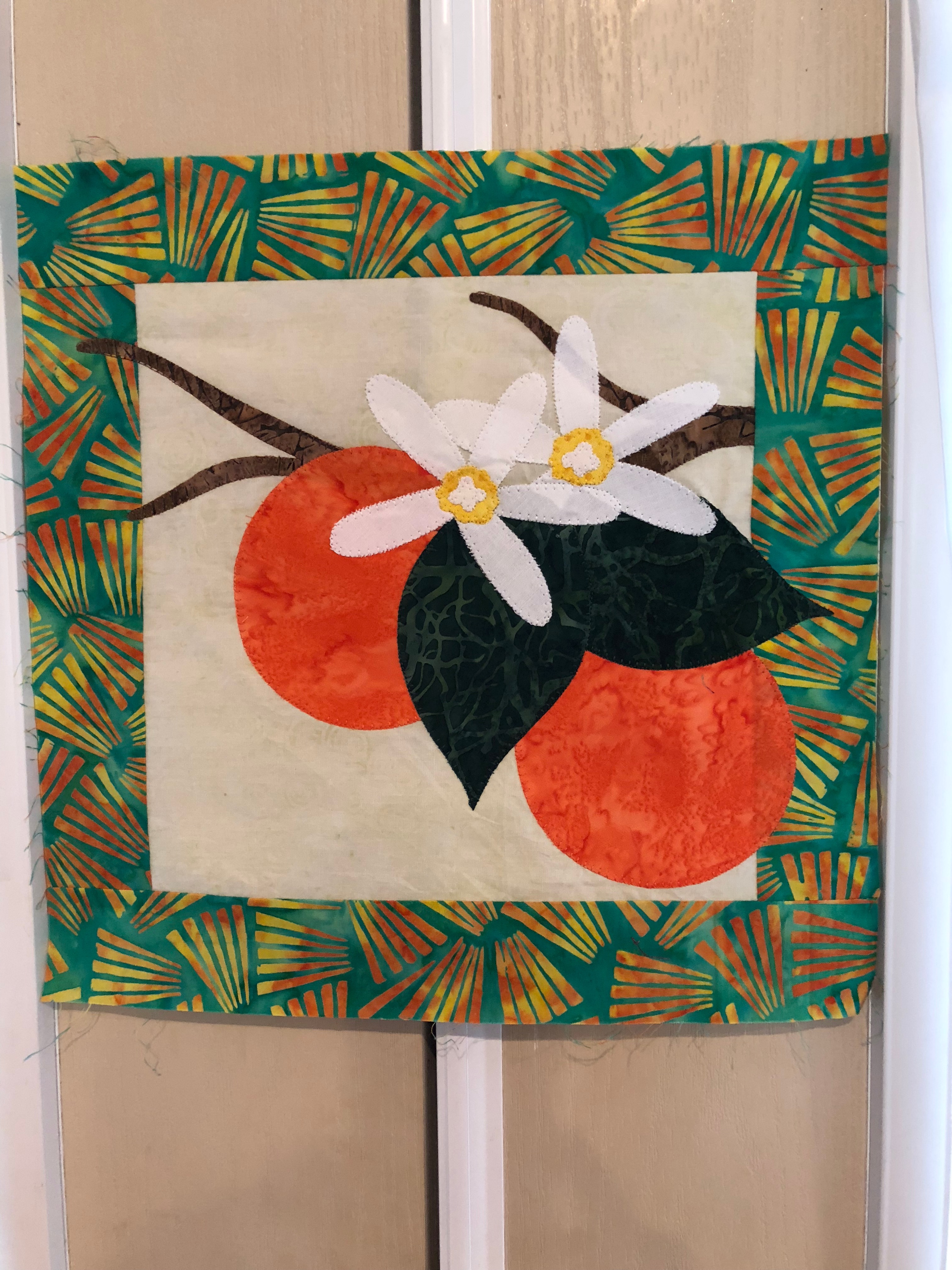 FEBRUARYBlock of the Month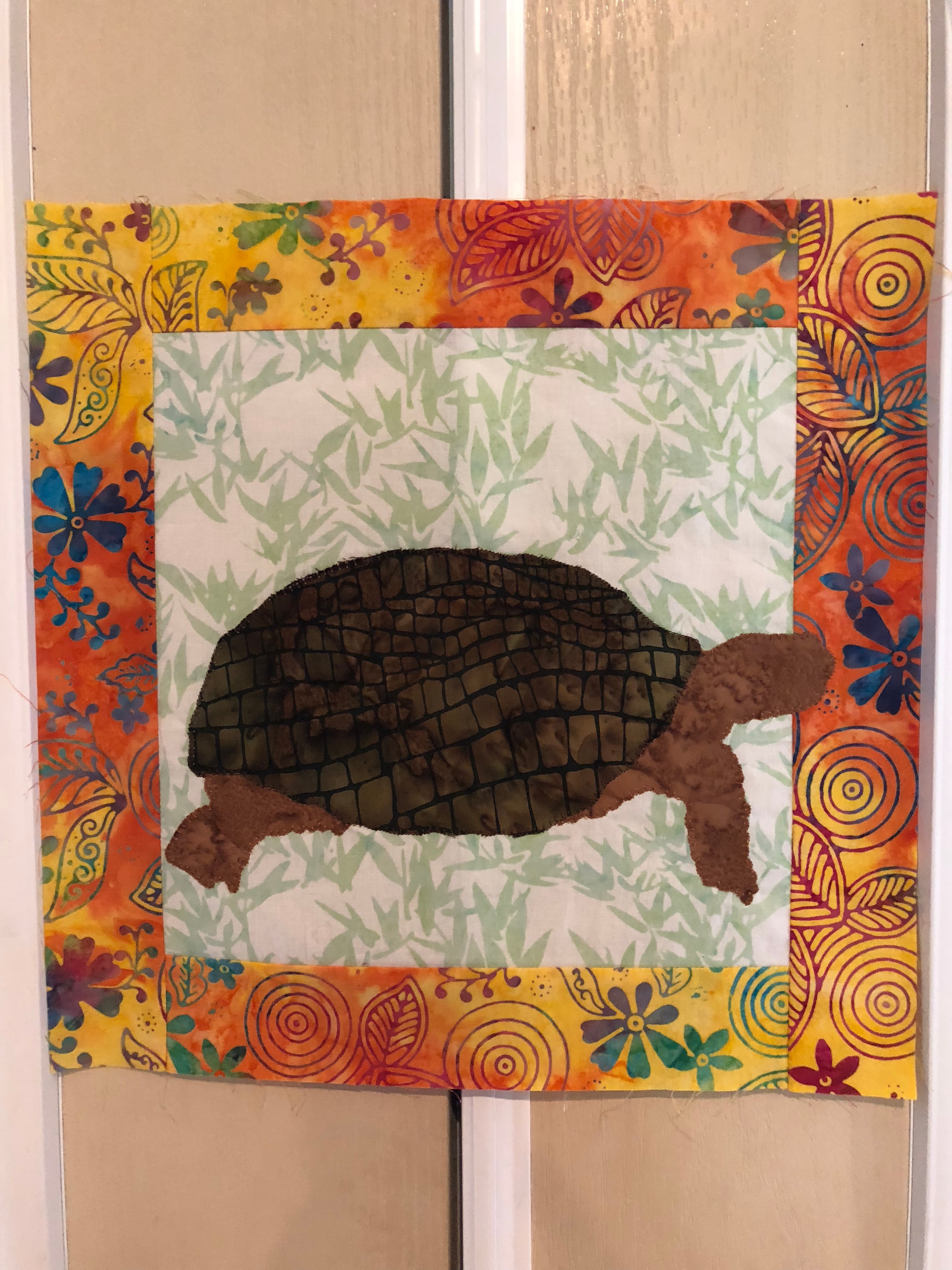 FEBRUARYBlock of the Month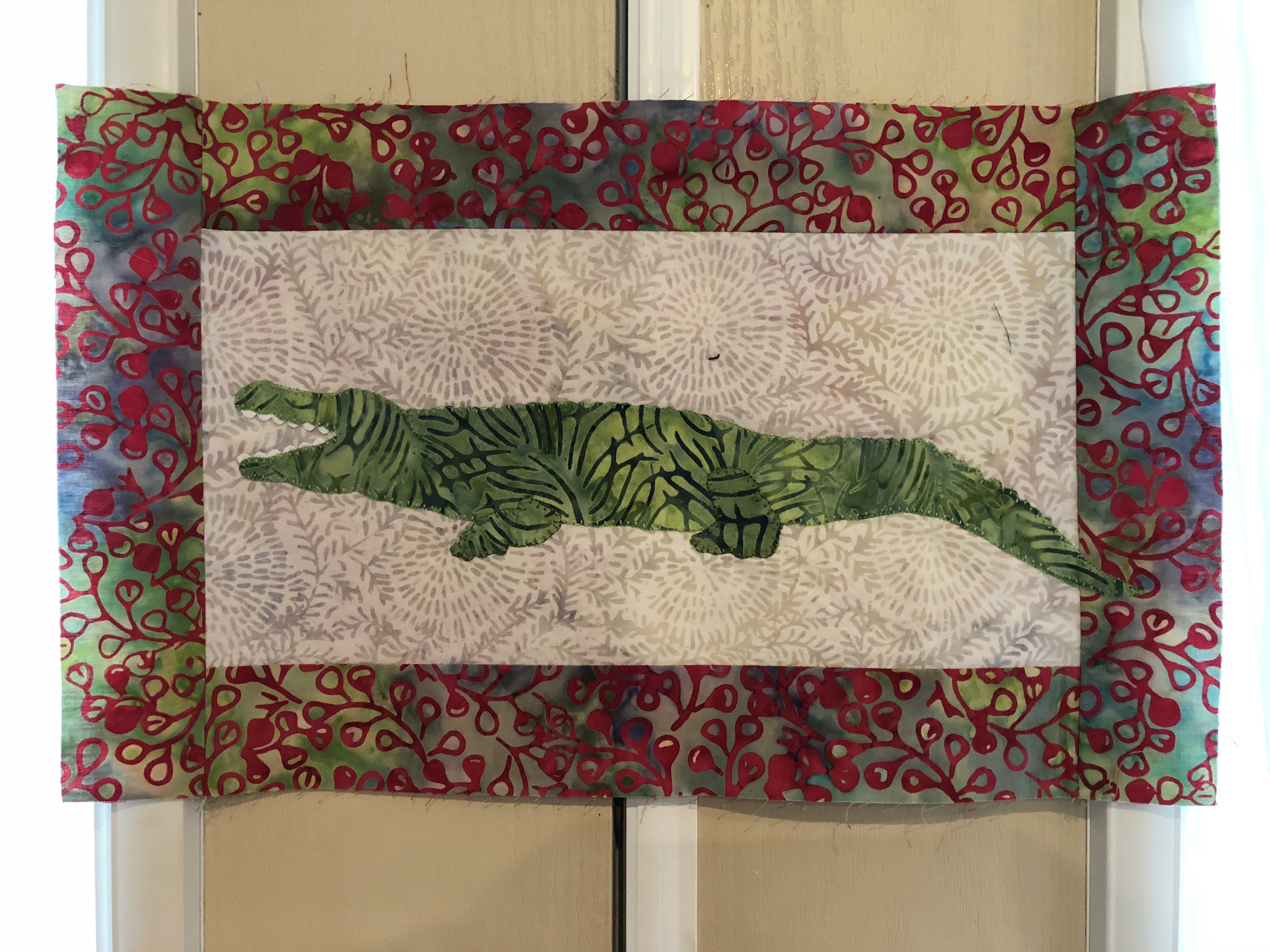 MARCHBlock of the Month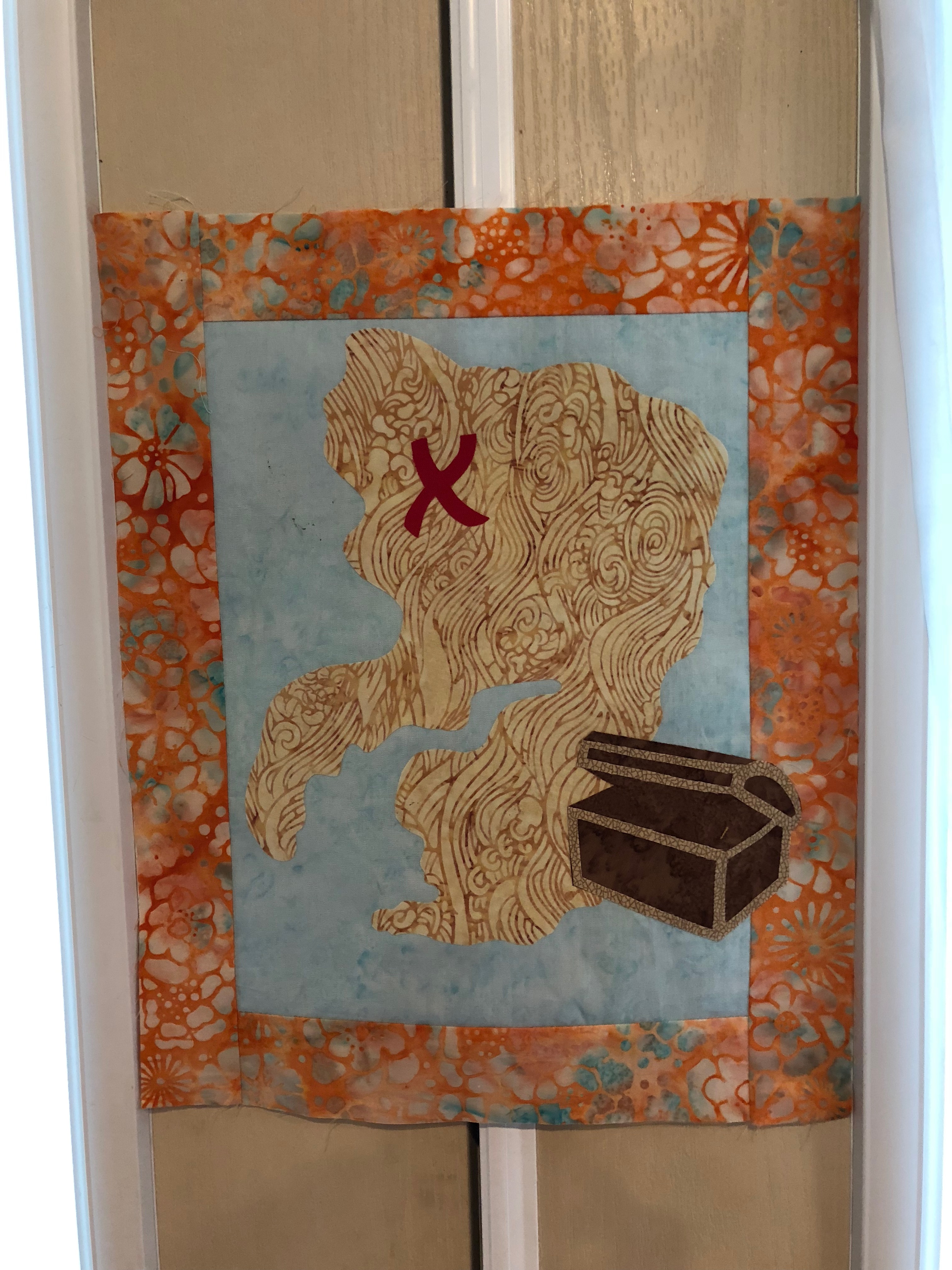 MARCHBlock of the Month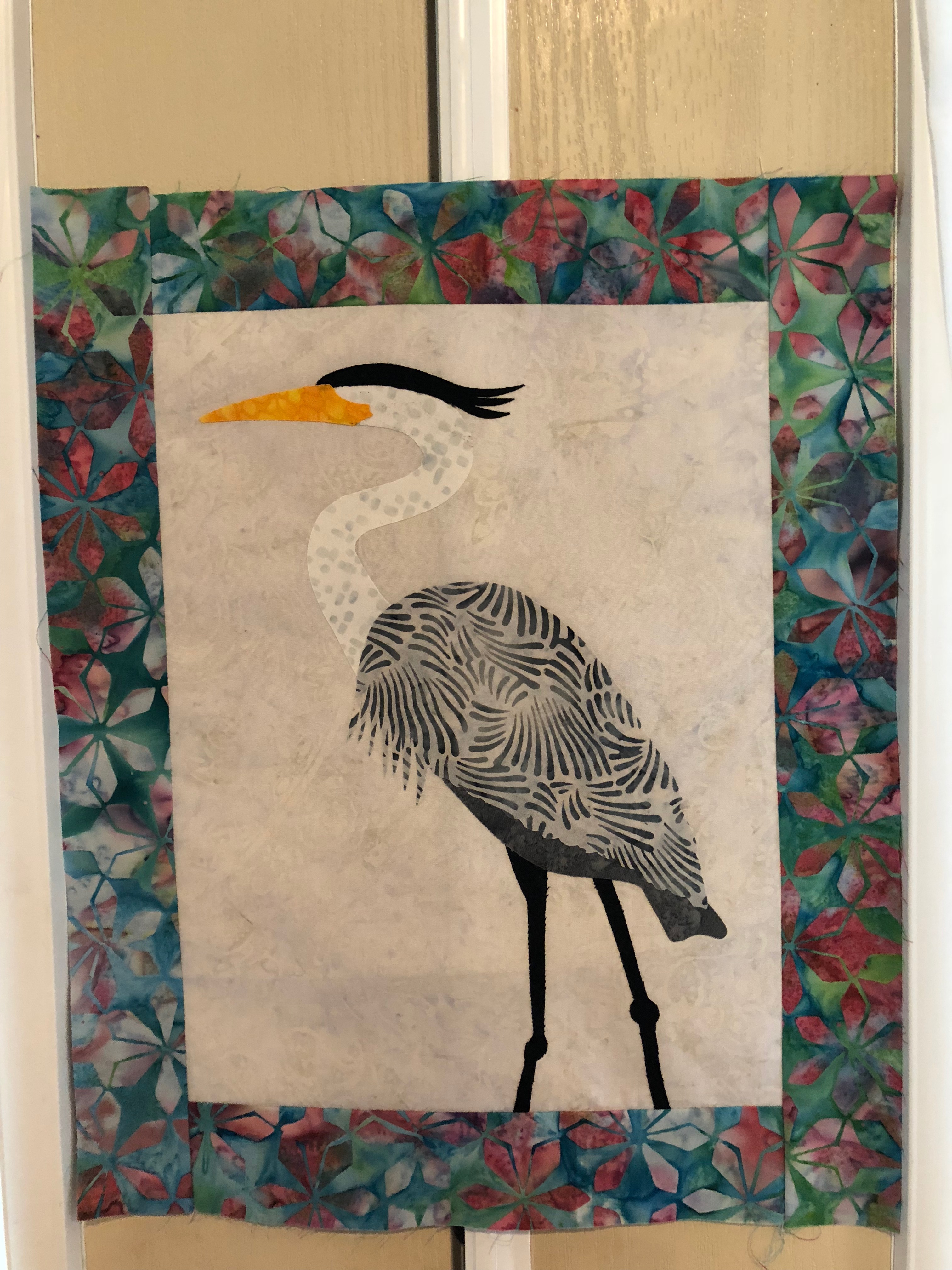 MARCHBlock of the Month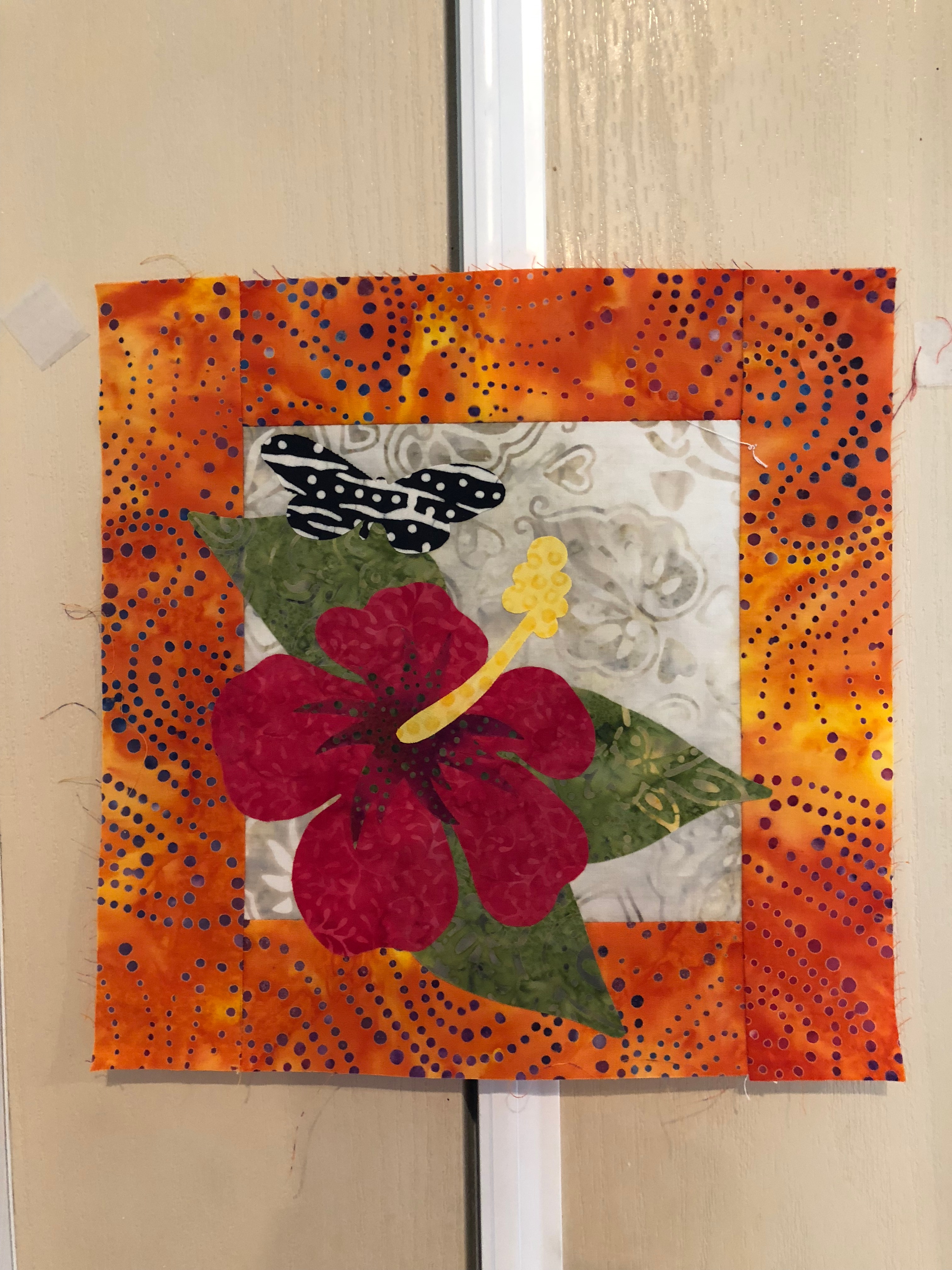 